2021-22 UAC MembersAgenda:Arrivals and pre-meeting review of the Minutes (3:00 – 3:05). Approval of minutes from 10/04/2021 (attachment a)Motion to approve minutes from 10/4: Mupepi Seconded: Shapiro-ShapinMotion carried. Report from the Provost’s OfficeDalmia: No updates from the Provost’s officeReport from the ChairSHORE memos – updated memo concerning assessing during the middle of the process. This has been posted to the websited. Lindsay-Bailey is updating co-curricular memo.New business will be pushed to the next meeting so that we can work on UAC businessHenderleiter will show where all review materials can be found:Assessment Report review, Add Feedback (data reported) vs. Add Comment (no data reported)Compile AssessmentIf there is nothing there, then have 2 tabs open and click add comment that we were expecting to see reporting for Fall 2019 and expect to see reporting for Fall 2021. We look forward to your next report. Use ADD COMMENT (not ADD FEEDBACK) for this situation. Use 3 years for review to catch Winter 2019 though this may have been commented upon. Summer reporting may fall through the cracks.Self-study review proceduresGV Review View Past Self-Study Reporting – View Details (Blue Button at Top) and scroll to view Prompt 3 The units should have about 1 page of reflectionComments – UAC Reviewer button (last column) Look only at Prompt 3 – 1 comment re: what is doing well, comment on where resources are needed. Show the units that the work has been read. This is summative and is designed to help units move forward.Work in Teams: Hit First Review Complete List of who is reviewing what (there are about 64 units)Self Study review links are in PinkFind program name in GV Advance by searching for unit names (use original program names)Initial on Self Study WorksheetAdjourn to small groupsMotion to adjourn – Gulgin moved; Besel seconded. Motion carried at 3:32 p.m.Fall Meeting Schedule-Full Committee MeetingsSeptember 13September 27October 4October 18November 1November 15December 6Team Assignments University Assessment CommitteeMeeting Date: October 18, 2021Time:   3:05 p.m. – 5:00 p.m.Room:  Zoom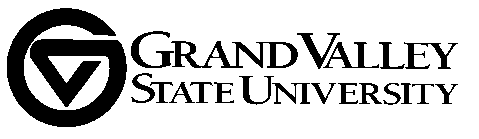 Brooks College of Interdisciplinary Studies (1)
   Peter Wampler, Honors (20-23)College of Education & Community Innovation (4)   Wei Gu, Teaching & Learning (18-21)   Donijo Robbins, Pub. Nonprofit & Health (21-24)
   Cathy Meyer-Looze Ed. Leader & Counseling (21-22)   Tina Yalda, Criminology, CJ, Legal St. (20-23)College of Health Professions (2)
   Denise Ludwig, Communication Sciences (19-22)
   Libby MacQuillan, Allied Health Sciences (21-24)College of Liberal Arts and Sciences (11)
   Richard Besel, Communications (20-23)
   Heather Gulgin, Movement Science (21-22)
   Jon Hasenbank, Mathematics (19-22)
   Julie Henderleiter, Chemistry (21-24) chair
   Keith Oliver, Physics (20-23)
   Zsuzsanna Palmer, Writing (20-23)
   Janel Pettes Guikema, Mod. Lang & Lit (20-22)
   Carolyn Shapiro-Shapin, History (20-23) 
   Al Sheffield; Music, Theatre, and Dance (19-22)   unfilled position   unfilled position
   (bold, in attendance; italics, notified absence)Kirkhof College of Nursing (1)
   Sylvia Mupepi, College of Nursing (21-24)Padnos College of Engineering and Computing (2)
   Greg Schymik, Computing & Info Systems (19-22)
   Sung-Hwan Joo, School of Engineering (20-23)Seidman College of Business (2)
   Sonia Dalmia, Economics (20-23) 
   Joe Little, Marketing (21-24)
 Service Unit Representatives (6)
   Brian Bossick, Career Devel. Services (w22-23)   
   Colleen Lindsay-Bailey, Housing & Res. Life (20-23)   Susan Mendoza, OURS (21-24)
   Mike Messner, Director SSP, SASC (21-24)
   Betty Schaner, Assistant Dean, CLAS (19-22)
   Kate Stoetzner, Padnos International Ctr. (19-22)University Libraries Representative (1)
   Scarlet Galvan, University Libraries (20-23)Student Senate Representatives (2) (1-year terms)
   Undergraduate: TBD
   Graduate: TBDEx Officio (Office of the Provost): 
   Sonia Dalmia, Economics, AVP for SPAA
   Anca Enache, Graduate AssistantTeam 0Team 1Team 2Team 3Team 4Team 5Team 6Julie HenderleiterWei 
GuHeather  
GulginAl 
SheffieldTina 
YaldaRichardBesel
Jon 
HasenbankSylivia 
MupepiDonijo 
RobbinsJoe 
LittleCathy 
Meyer-LooseZsuzsanna 
PalmerGreg 
SchymikSung-Hwan 
JooDenise 
LudwigKeith
OliverCarolyn 
Shapiro- ShapinScarlet 
GalvanJanel 
Pettes- GuikemaLibby 
MacQuillanPeter 
WamplerColleen 
Lindsay-
BaileyBrian 
Bossick (w22)Susan 
MendozaMike 
MessnerBetty
SchanerKate 
Stoetzner